                FZ.2380.16.C.23.2023INFORMACJAO WYBORZE NAJKORZYSTNIEJSZEJ OFERTYNa podstawie art. 253 ust. 2 ustawy Prawo zamówień publicznych (tekst jedn. Dz. U.              z 2022 r. poz. 1710 ze zm.) Zamawiający informuje, że w postępowaniu prowadzonym w trybie podstawowym bez negocjacji na DOSTAWĘ PAPIERU KSEROGRAFICZNEGO A4, MATERIAŁÓW BIUROWYCH ORAZ PAPIERU OFFSETOWEGO (postępowanie 16/C/23) jako najkorzystniejsze zostały wybrane oferty Wykonawców:Zadanie nr 1:TORIS-PAPIER Prywatne Przedsiębiorstwo Handlowo-UsługoweArkadiusz Tokarewiczul. Przemysłowa 8B, 75-216 Koszalinz ceną ofertową brutto: 245.706,00 złZadanie nr 2:MAPEN Sp. j. Paweł Oksieńczuk, Mariusz Jóźwikul. Rzemieślnicza 31/1, 15-773 Białystokz ceną ofertową brutto: 92.708,50 złZadanie nr 3:TORIS-PAPIER Prywatne Przedsiębiorstwo Handlowo-UsługoweArkadiusz Tokarewiczul. Przemysłowa 8B, 75-216 Koszalinz ceną ofertową brutto: 37.106,64 złUzasadnienie wyboru: Zgodnie z art. 239 ust. 1 ustawy w/w oferty są najkorzystniejsze 
w poszczególnych zadaniach częściowych na podstawie kryteriów oceny ofert określonych 
w dokumentach zamówienia.Punktacja przyznana złożonym w postępowaniu ofertom:Zadanie nr 1:Zadanie nr 2Zadanie 3                       Sławomir Wilczewski                            (podpis na oryginale)Wyk. w 1 egz. 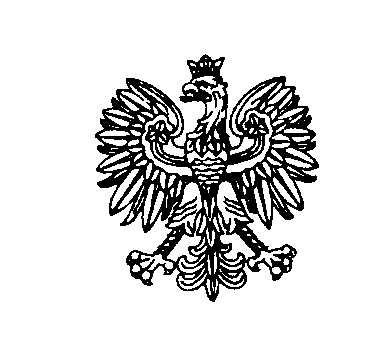 Białystok, dnia 4 lipca 2023 rokuBiałystok, dnia 4 lipca 2023 rokuBiałystok, dnia 4 lipca 2023 rokuBiałystok, dnia 4 lipca 2023 rokuBiałystok, dnia 4 lipca 2023 roku                         ZastępcaKomendanta Wojewódzkiego Policji w Białymstoku                         ZastępcaKomendanta Wojewódzkiego Policji w Białymstoku                         ZastępcaKomendanta Wojewódzkiego Policji w BiałymstokuNr ofertyNazwa(firma)i adres WykonawcyCena brutto w zł/ liczba punktów w kryterium cena = 100%Łączna liczba punktów1MAPEN Sp. j. Paweł Oksieńczuk, Mariusz Jóźwikul. Rzemieślnicza 31/1, 15-773 Białystok255.192,00 zł/ 96,28 pkt96,282Przedsiębiorstwo Handlowo-Usługowe BAWI S.A.ul. Składowa 10, 15-399 Białystok248.682,00 zł/ 98,80 pkt98,803PAPER WOLF Adam Wilczewskiul. Rydygiera 17/16, 01-793 Warszawa272.118,00 zł/90,29 pkt90,294BROKER BUSINESS Sp. z o. o.ul. J. K. Branickiego 7/315, 15-085 Białystok260.214,00 zł/94,42 pkt94,425OFFICE SERVICE Sp. z o.o. Sp. k.ul. Elewatorska 29, 15-620 Białystok250.914,00 zł/97,92 pkt97,926TORIS-PAPIER Prywatne Przedsiębiorstwo Handlowo-UsługoweArkadiusz Tokarewiczul. Przemysłowa 8B, 75-216 Koszalin245.706,00 zł/100 pkt100,007GRAFIX K. Olszewska-Piotrowska, M. Tyrała Sp. j.ul. Bitwy Białostockiej 2A, 15-103 Białystok250.542,00 zł/98,07 pkt98,07Nr ofertyNazwa(firma)i adres WykonawcyCena brutto w zł/ liczba punktów w kryterium cena = 60%Termin dostawy zamówienia cząstkowego/liczba pktw kryteriumtermin dostawy zamówienia cząstkowego = 40%Łączna liczba punktów1MAPEN Sp. j. Paweł Oksieńczuk, Mariusz Jóźwikul. Rzemieślnicza 31/1, 15-773 Białystok92.708,50 zł/ 60 pkt1 dzień/40 pkt100,005OFFICE SERVICE Sp. z o.o. Sp. k.ul. Elewatorska 29, 15-620 Białystok113.527,50 zł/49,00 pkt 2 dni/20 pkt69,007GRAFIX K. Olszewska-Piotrowska, M. Tyrała Sp. j.ul. Bitwy Białostockiej 2A, 15-103 Białystok97.357,50 zł/57,13 pkt1 dzień/40 pkt97,138EJR Sp. z o.o.ul. Lindleya 16, 02-013 Warszawa108.117,50 zł/51,45 pkt3 dni/13,33 pkt64,78Nr ofertyNazwa(firma)i adres WykonawcyCena brutto w zł/ liczba punktów w kryterium cena = 100%Łączna liczba punktów6TORIS-PAPIER Prywatne Przedsiębiorstwo Handlowo-UsługoweArkadiusz Tokarewiczul. Przemysłowa 8B, 75-216 Koszalin37.106,64 zł/100 pkt100,007GRAFIX K. Olszewska-Piotrowska, M. Tyrała Sp. j.ul. Bitwy Białostockiej 2A, 15-103 Białystok47.522,60 zł/78,08 pkt78,088EJR Sp. z o.o.ul. Lindleya 16, 02-013 Warszawaoferta odrzuconaoferta odrzucona